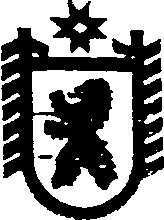 Республика КарелияСОВЕТ  ЧЕРНОПОРОЖСКОГО СЕЛЬСКОГО ПОСЕЛЕНИЯ  				XLIV  ЗАСЕДАНИЕ   III  СОЗЫВАРЕШЕНИЕот   2 ноября  2017 года    № 120п. Черный Порог                     О внесении изменений в Устав муниципального образования «Чернопорожское сельское поселение»В целях приведения Устава муниципального образования «Чернопорожское сельское поселение» в соответствие с действующим законодательством Российской Федерации и Республики Карелия Совет Чернопорожского сельского поселения р е ш и л:Внести следующие изменения в Устав муниципального образования «Чернопорожское сельское поселение»:в части 1 статьи 9: а) пункт 1 изложить в следующей редакции: «1) составление и рассмотрение проекта бюджета муниципального образования «Чернопорожское сельское поселение» (далее – местный бюджет), утверждение и исполнение местного бюджета, осуществление контроля за его исполнением, составление и утверждение отчета об исполнении местного бюджета»;б) пункт 4 признать утратившим силу;в) пункт 5 изложить в следующей редакции:«5) дорожная деятельность в отношении автомобильных дорог местного значения в границах населенных пунктов поселения и обеспечение безопасности дорожного движения на них, включая создание и обеспечение функционирования парковок (парковочных мест), осуществление муниципального контроля за сохранностью автомобильных дорог местного значения в границах населенных пунктов поселения, а также осуществление иных полномочий в области использования автомобильных дорог и осуществления дорожной деятельности в соответствии с законодательством Российской Федерации»;г) пункты  6,7, 8, 12, 14, 15  признать утратившими силу;д) пункт 16 после слов «физической культуры» дополнить словами «школьного спорта»;е) пункты 17, 19 признать утратившими силу;ж) пункт 20 изложить в следующей редакции:«20)утверждение правил благоустройства территории поселения, устанавливающих в том числе требования по содержанию зданий (включая жилые дома), сооружений и земельных участков, на которых они расположены, к внешнему виду фасадов и ограждений соответствующих зданий и сооружений, перечень работ по благоустройству и периодичность их выполнения; установление порядка участия собственников зданий (помещений в них) и сооружений в благоустройстве прилегающих территорий; организация благоустройства территории поселения (включая освещение улиц, озеленение территории, установку указателей с наименованиями улиц и номерами домов, размещение и содержание малых архитектурных форм)»;з) пункт 21 признать утратившим силу;и)  пункт 22 изложить в следующей редакции:«22) присвоение адресов объектам адресации, изменение, аннулирование адресов, присвоение наименований элементам улично-дорожной сети (за исключением автомобильных дорог федерального значения, автомобильных дорог регионального или межмуниципального значения, местного значения муниципального района), наименований элементам планировочной структуры в границах поселения, изменение, аннулирование таких наименований, размещение информации в государственном адресном реестре»;к) пункты 23, 24, 25, 26, 27, 28,31,32  признать утратившими силу;л) пункт 33 изложить в следующей редакции:«33) оказание поддержки гражданам и их объединениям, участвующим в охране общественного порядка, создание условий для деятельности народных дружин»;м) пункты 34,35,36,37 признать утратившим силу;н)  дополнить пунктом 38 следующего содержания:«38) предоставление помещения для работы на обслуживаемом административном участке поселения сотруднику, замещающему должность участкового уполномоченного полиции»в статье 10:а) пункт 4 части 1 признать утратившим силу;б) часть 1 дополнить пунктами 10-16 следующего содержания:	10)оказание поддержки общественным наблюдательным комиссиям, осуществляющим общественный контроль за обеспечением прав человека и содействие лицам, находящимся в местах принудительного содержания;            11) оказание поддержки общественным объединениям инвалидов, а также созданным общероссийскими общественными объединениями инвалидов организациям в соответствии с Федеральным законом от 24 ноября 1995 года N 181-ФЗ «О социальной защите инвалидов в Российской Федерации;            12) оказание содействия развитию физической культуры и спорта инвалидов, лиц с ограниченными возможностями здоровья, адаптивной физической культуры и адаптивного спорта.           13) создание условий для организации проведения независимой  оценки качества оказания услуг организациями в порядке и на условиях, которые установлены федеральными законами;14) предоставление гражданам жилых помещений муниципального жилищного фонда по договорам найма жилых помещений жилищного фонда социального использования в соответствии с жилищным законодательством;15) осуществление мероприятий по отлову и содержанию безнадзорных животных, обитающих на территории поселения;16) осуществление мероприятий в сфере профилактики правонарушений, предусмотренных Федеральным законом «Об основах системы профилактики правонарушений в Российской Федерации».в) абзац первый части 3 после слов «части своих полномочий» дополнить словами «по решению вопросов местного значения»;г) часть 3 дополнить абзацем следующего содержания:«Порядок заключения соглашений определяется решением Совета Чернопорожского сельского поселения»;3) в части 1 статьи 11:а) в пункте 3 слова «формирование и размещение муниципального заказа» заменить словами «осуществление закупок товаров, работ, услуг для обеспечения муниципальных нужд»;б) пункт 4 после слов «предприятиями и учреждениями» дополнить словами «и работы, выполняемые муниципальными предприятиями и учреждениями»;в) пункт 10 изложить в следующей редакции:10) организация профессионального образования и дополнительного профессионального образования выборных должностных лиц местного самоуправления, членов выборных органов местного самоуправления, депутатов представительных органов муниципальных образований, муниципальных служащих и работников муниципальных учреждений, организация подготовки кадров для муниципальной службы в порядке, предусмотренном законодательством Российской Федерации об образовании и законодательством Российской Федерации о муниципальной службе»;г) в части 2  после слов «предусмотренных пунктами»  исключить пункт  8 и 17.           4) в статье 15:а) в части 1 слова « главы Чернопорожского сельского поселения»  исключить;б) в  части 2 слово «одномандатным» заменить словом «многомандатным»; в) часть 3 признать утратившей силу;г) в части 5 слова «в органы местного самоуправления муниципального образования «Чернопорожское сельское поселение» заменить словами «депутатов Совета Чернопорожского сельского поселения»;5) в части 6 статьи 19:а) в абзаце первом слова «не менее половины» заменить словами «не менее одной трети»;б) в абзаце втором слова «не менее половины» заменить словами «не менее одной трети»;6)пункт 1 части 2 статьи 20 изложить в следующей редакции:«проект Устава или проект нормативного правого акта  о внесении изменений и дополнений в Устав, кроме случаев, когда в Устав вносятся изменения в форме точного воспроизведения положений Конституции Российской Федерации, федеральных законов, Конституции Республики Карелия или законов Республики Карелия, в целях приведения данного устава в соответствие с этими нормативно правовыми актами» в части 2 статьи 20: а) в пункте 3 после слов «проекты планировки территорий и проекты межевания территорий» дополнить словами «за исключением случаев, предусмотренных Градостроительным кодексом Российской Федерации, проекты правил благоустройства территорий»;б) пункт 4 дополнить словами «за исключением случаев, если в соответствии со статьей 13 Федерального закона от 06 октября 2003 года № 131-ФЗ «Об общих принципах организации местного самоуправления в Российской Федерации» для преобразования муниципального образования требуется получение согласия населения муниципального образования «Чернопорожское сельское поселение», выраженного путем голосования»;7) часть 3 статьи 22 дополнить словами «в соответствии с законом Республики Карелия»;8) пункт 4 части 1 статьи 24 изложить в следующей редакции:«4) контрольно-счетный орган Чернопорожского сельского  поселения (далее контрольно-счетный орган»;  9) в статье 27:а)  пункт 9 части 1 дополнить словами «выполнение работ, за исключением случаев, предусмотренных федеральными законами»,  слова «утверждение» заменить на слово «определение»б) пункт 15 части 1 признать утратившим силу;в) в пункте 19  части 1 слова «главы Чернопорожского сельского поселения» исключить;г) пункт 39 части 1изложить в следующей редакции: принятие решения об образовании контрольно-счетного органа Чернопорожского сельского поселения, устанавливающего  его полномочия,  состав и  порядок деятельности;г) дополнить часть 1 пунктами  40 – 53 следующего содержания:40) утверждение правил благоустройства территории поселения, устанавливающих в том числе требования по содержанию зданий (включая жилые дома), сооружений и земельных участков, на которых они расположены, к внешнему виду фасадов и ограждений соответствующих зданий и сооружений, перечень работ по благоустройству и периодичность их выполнения; установление порядка участия собственников зданий (помещений в них) и сооружений в благоустройстве прилегающих территорий;41) установление порядка рассмотрения проекта бюджета и утверждения бюджета Чернопорожского сельского поселения; 42) установление за счет собственных доходов бюджета  Чернопорожского  поселения дополнительных льгот и преимуществ для отдельных категорий граждан, проживающих на территории  поселения;43) установление порядка заключения соглашений органов местного самоуправления Чернопорожского сельского поселения  с органами местного самоуправления Сегежского муниципального района  о передаче им осуществления части своих полномочий по решению вопросом месного значения;44) утверждение  Положения об оплате труда главы Чернопорожского сельского поселения,  работников  администрации Чернопорожского сельского поселения;45) утверждение порядка проведения конкурса на замещение должности муниципальной службы в администрации Чернопорожского сельского поселения; 46) утверждение порядка проведения конкурса по отбору кандидатур на должность главы Чернопорожского сельского поселения;47) принятие решения о самороспуске Совета Чернопорожского сельского поселения и досрочном прекращении полномочий депутатов Совета Чернопорожского сельского поселения в случаях и порядке, предусмотренных    законодательством и настоящим Уставом;48) заслушивание ежегодных отчетов председателя Совета,  главы Чернопорожского сельского поселения о результатах их деятельности, деятельности администрации, в том числе о решении вопросов, поставленных Советом Чернопорожского сельского поселения; 49) рассмотрение депутатских запросов и принятие по ним решений;50) обеспечение исполнения принятого на местном референдуме  решения в соответствии с разграничением полномочий, определенных настоящим Уставом;51) утверждение схемы избирательных округов по выборам депутатов Совета Чернопорожского сельского поселения;            52) утверждение Положения о привлечении граждан к выполнению на добровольной основе социально значимых для поселения работ (в том числе дежурств) в целях решения вопросов местного значения поселения;53) избрание из своего состава  представителей в Совет Сегежского муниципального района; 10)  статью  30 изложить в следующей редакции:«Статья 30. Глава Чернопорожского сельского поселения1. Глава Чернопорожского сельского поселения  является  высшим должностным лицом муниципального образования «Чернопорожское сельское поселение»,  обладает собственными полномочиями по решению вопросов местного значения и осуществляет их на постоянной основе.2. Глава Чернопорожского сельского поселения  избирается сроком на 5 лет представительным органом муниципального образования из числа кандидатов, представленных конкурсной комиссией по результатам конкурса, и возглавляет администрацию Чернопорожского сельского поселения.3. При формировании конкурсной комиссии Чернопорожского сельского поселения половина членов конкурсной комиссии назначается Советом, а другая половина – главой Сегежского муниципального района. 4. Порядок проведения конкурса по отбору кандидатур на должность главы Чернопорожского сельского поселения определяется Положением, которое утверждается решением Совета. 5. Совету Чернопорожского сельского поселения для проведения голосования по кандидатурам на должность главы Чернопорожского сельского поселения представляется не менее двух зарегистрированных конкурсной комиссией кандидатов.Полномочия главы Чернопорожского сельского поселения начинаются со дня его вступления в должность, указанного в распоряжении администрации Чернопорожского сельского поселения, изданного не позднее 20 дней со дня его избрания Советом Чернопорожского сельского поселения из числа кандидатов, представленных конкурсной комиссией по результатам конкурса, и прекращаются в день вступления в должность вновь избранного главы Чернопорожского сельского поселения.6. Размер денежного содержания главы Чернопорожского сельского поселения определяется Положением об оплате труда главы Чернопорожского сельского  поселения, утверждаемым Советом Чернопорожского сельского поселения.7. Главе Чернопорожского сельского поселения предоставляется основной ежегодный отпуск с сохранением среднего заработка продолжительностью 30 календарных дней, ежегодный дополнительный отпуск за работу в районах Крайнего Севера и приравненных к ним местностях продолжительностью 16 календарных дней, ежегодный оплачиваемый дополнительный отпуск за ненормированный рабочий день продолжительностью 14 календарных дней, а также ежегодный дополнительный оплачиваемый отпуск за выслугу лет в соответствии  с Законом Республики Карелия «О муниципальной службе в Республике Карелия»8. Глава Чернопорожского сельского поселения   подконтролен и подотчетен населению и  Совету Чернопорожского сельского поселения. 9. В случае  досрочного прекращения  полномочий главы Чернопорожского сельского поселения либо применения к нему по решению суда мер процессуального принуждения в виде заключения под стражу  или временного отстранения от должности его полномочия в полном объеме временно исполняет заместитель главы администрации Чернопорожского сельского поселения;11) дополнить статьями   30.1 и 30.2 следующего содержания: «Статья 30.1.  Полномочия  главы  Чернопорожского сельского поселения1. Глава  Чернопорожского сельского поселения  имеет следующие полномочия:1) представляет поселение  в отношениях с органами местного самоуправления других муниципальных образований, органами государственной власти, гражданами и организациями, без доверенности действует от имени муниципального образования «Чернопорожское сельское  поселение»;2) вносит на рассмотрение   Совета Чернопорожского сельского поселения проекты решений Совета  Чернопорожского сельского поселения,  предлагает вопросы в повестку дня заседания   Совета Чернопорожского сельского поселения; 3) вправе требовать созыва внеочередных заседаний  Совета Чернопорожского сельского поселения; 4) обеспечивает исполнение принятого на местном референдуме решения  в соответствии с разграничением полномочий, определенным настоящим Уставом;5) назначает публичные слушания, проводимые  по  его инициативе;  6) назначает  собрания и конференции (собрания делегатов)  граждан, проводимых по его инициативе;7) подписывает и обнародует в порядке, настоящим Уставом нормативные,  муниципальные правовые акты, принятые Советом Чернопорожского сельского поселения;8) представляет Совету Чернопорожского сельского поселения ежегодные отчеты о результатах своей деятельности и деятельности администрации Чернопорожского сельского поселения, в том числе о решении вопросов, поставленных Советом Чернопорожского сельского поселения;9) осуществляет общее руководство деятельностью  администрации Чернопорожского сельского поселения, ее структурных подразделений по решению всех вопросов, отнесенных к компетенции администрации  Чернопорожского сельского поселения в соответствии с настоящим Уставом и Положением об администрации Чернопорожского сельского  поселения;10) обеспечивает осуществление администрацией Чернопорожского сельского поселения полномочий по решению вопросов местного значения;              11)  в пределах  своих полномочий, установленных федеральными законами, законами Республики Карелия, Уставом, нормативными правовыми актами Чернопорожского сельского поселения, издает  постановления  администрации Чернопорожского сельского поселения по вопросам местного значения и вопросам, связанным с осуществлением отдельных государственных полномочий, а также распоряжения местной администрации по вопросам  организации работы местной администрации;12) осуществляет контроль за надлежащим и своевременным исполнением муниципальных правовых актов Чернопорожского сельского  поселения по вопросам осуществления собственных полномочий;13) обеспечивает осуществление органами местного самоуправления Чернопорожского сельского поселения  полномочий по решению вопросов местного значения в рамках заключенных с администрацией Сегежского муниципального района соглашений и отдельных государственных полномочий, переданных органам местного самоуправления федеральными законами и законами Республики Карелия;14) является представителем нанимателя (работодателя) для заместителя главы администрации Чернопорожского сельского поселения, муниципальных служащих и иных работников администрации Чернопорожского сельского поселения, назначает на должность и освобождает от занимаемой должности, заключает, изменяет и расторгает (прекращает) с ними трудовые договоры,  а также решает вопросы применения к ним мер  поощрения или привлечения к дисциплинарной ответственности;15) обеспечивает сохранность и эффективное управление материальными средствами и муниципальным имуществом;16) обеспечивает защиту сведений, составляющих государственную тайну или иную охраняемую законом тайну, и организует доступ к указанным сведениям муниципальных служащих, иных работников администрации Чернопорожского сельского поселения, которым указанный доступ необходим для исполнения служебных обязанностей.17) осуществляет иные полномочия, отнесенные законодательством Российской Федерации, законодательством Республики Карелия, настоящим Уставом, муниципальными правовыми актами Совета Чернопорожского сельского поселения, к его компетенции.            2. Глава Чернопорожского сельского поселения должен соблюдать ограничения и запреты и исполнять обязанности, которые установлены Федеральным законом от 25 декабря 2008 года № 273-ФЗ «О противодействии коррупции», Федеральным законом от 3 декабря 2012 года № 230-ФЗ «О контроле за соответствием расходов лиц, замещающих государственные должности, и иных лиц их доходам», Федеральным законом от 7 мая 2013 года № 79-ФЗ «О запрете отдельным категориям лиц открывать и иметь счета (вклады), хранить наличные денежные средства и ценности в инстранных банках, расположенных за пределами территории Российской Федерации, вдадеть и (или) пользоваться иностранными финансовыми инструментами». Статья 30.2.  Досрочное прекращение полномочий главы Чернопорожского сельского  поселения1. Полномочия главы Чернопорожского сельского поселения  прекращаются досрочно в случае:1) смерти;2) отставки по собственному желанию;3) отрешения от должности в соответствии со статьей 74 Федерального закона от 06 октября 2003 года № 131-ФЗ «Об общих принципах организации местного самоуправления в Российской Федерации»;4) удаления в отставку в соответствии со статьей 74.1 Федерального закона от 06 октября 2003 года № 131-ФЗ «Об общих принципах организации местного самоуправления в Российской Федерации»;5) признания судом недееспособным или ограниченно дееспособным;6) признания судом безвестно отсутствующим или объявления умершим;7) вступления в отношении его в законную силу обвинительного приговора суда;8) выезда за пределы Российской Федерации на постоянное место жительства;9) прекращения гражданства Российской Федерации, прекращения гражданства иностранного государства - участника международного договора Российской Федерации, в соответствии с которым иностранный гражданин имеет право быть избранным в органы местного самоуправления, приобретения им гражданства иностранного государства либо получения им вида на жительство или иного документа, подтверждающего право на постоянное проживание гражданина Российской Федерации на территории иностранного государства, не являющегося участником международного договора Российской Федерации, в соответствии с которым гражданин Российской Федерации, имеющий гражданство иностранного государства, имеет право быть избранным в органы местного самоуправления;10) установленной в судебном порядке стойкой неспособности по состоянию здоровья осуществлять полномочия  главы  Чернопорожского сельского поселения;11) преобразования муниципального  образования   «Чернопорожское сельское поселение», осуществляемого в соответствии с частями 3, 5 статьи 13 Федерального закона от 06 октября 2003 года № 131-ФЗ «Об общих принципах организации местного самоуправления в Российской Федерации», а также в случае упразднения муниципального  образования   «Чернопорожское сельское поселение»; 12) утраты муниципальным образованием   «Чернопорожское сельское поселение» статуса сельского поселения в связи с его объединением с городским округом;13) увеличения численности избирателей муниципального  образования   «Чернопорожское сельское поселение»   более чем на 25 процентов, произошедшего вследствие изменения границ муниципального  образования  «Чернопорожское сельское поселение»   или объединения муниципального  образования   «Чернопорожское сельское поселение»  с городским округом.2. Полномочия главы Чернопорожского сельского поселения  прекращаются досрочно в случае (случаях), предусмотренном (предусмотренных):1) пунктами 1, 8 части 1 настоящей статьи - со дня, определяемого в решении Совета Чернопорожского сельского поселения. При этом выезд главы Чернопорожского сельского поселения  на постоянное место  жительства  за пределы Российской Федерации должен быть подтвержден документально;2) пунктом 2 части 1 настоящей статьи – со дня, указанного в распоряжении администрации Чернопорожского сельского поселения  о досрочном  сложении полномочий главой Чернопорожского сельского поселения, копия которого одновременно направляется в Совет Чернопорожского сельского поселения  для опубликования и назначения досрочных выборов; 3) пунктом 3 части 1 настоящей статьи - со дня вступления в силу правового акта Главы Республики Карелия;4) пунктом 4 части 1 настоящей статьи – со дня вступления в силу решения Совета Чернопорожского сельского поселения;5) пунктами 5,6,7,10 части 1 настоящей статьи - со дня вступления в силу соответствующего судебного акта; 6) пунктом 9 части 1 настоящей статьи - со дня издания указа Президента Российской Федерации о выходе из гражданства Российской Федерации лица, замещающего должность главы Чернопорожского сельского поселения, а также при наличии иных документов, подтверждающих факт прекращения гражданства иностранного государства - участника международного договора Российской Федерации, в соответствии с которым иностранный гражданин имеет право быть избранным в органы местного самоуправления, приобретения им гражданства иностранного государства либо получения им вида на жительство или иного документа, подтверждающего право на постоянное проживание гражданина Российской Федерации на территории иностранного государства, не являющегося участником международного договора Российской Федерации, в соответствии с которым гражданин Российской Федерации, имеющий гражданство иностранного государства, имеет право быть избранным в органы местного самоуправления;  7) пунктами  11, 12,13 части 1 настоящей статьи - со дня вступления в силу закона Республики Карелия о внесении соответствующих изменений в Закон Республики Карелия от 1 ноября 2004 года № 813-ЗРК «О городских, сельских поселениях в Республике Карелия»;12) в статье 31:а) абзац второй части 1 дополнить пунктами 4, 5 следующего содержания:«4) несоблюдение ограничений, запретов, неисполнение обязанностей, которые установлены Федеральным законом от 25 декабря 2008 года № 273-ФЗ «О противодействии коррупции», Федеральным законом от 3 декабря 2012 года № 230-ФЗ «О контроле за соответствием расходов лиц, замещающих государственные должности, и иных лиц их доходам», Федеральным законом от 7 мая 2013 года № 79-ФЗ «О запрете отдельным категориям лиц открывать и иметь счета (вклады), хранить наличные денежные средства и ценности в инстранных банках, расположенных за пределами территории Российской Федерации, вдадеть и (или) пользоваться иностранными финансовыми инструментами»;5) допущение главой Чернопорожского сельского поселения, администрацией Чернопорожского сельского поселения, иными органами и должностными лицами местного самоуправления муниципального образования «Чернопорожское сельское поселение» и подведомственными организациями массового нарушения государственных гарантий равенства прав и свобод человека и гражданина в зависимости от расы, национальности, языка, отношения к религии и других обстоятельств, ограничения прав и дискриминации по признакам расовой, национальной, языковой или религиозной принадлежности, если это повлекло нарушение межнационального и межконфессионального согласия и способствовало возникновению межнациональных (межэтнических) и межконфессиональных конфликтов»;б) дополнить частью 11 следующего содержания:«11. Глава Чернопорожского сельского поселения, в отношении которого Советом Чернопорожского сельского поселения принято решение об удалении его в отставку, вправе обратиться с заявлением об обжаловании указанного решения в суд в течение 10 дней со дня официального опубликования такого решения»;13) Статью 32 изложить  в следующей редакции: «Статья 32. Дополнительные гарантии, предоставляемые главе Чернопорожского сельского поселения1. Главе Чернопорожского сельского поселения, замещавшему муниципальную должность на постоянной основе  и в этот  период  достигшему пенсионного возраста или потерявшего трудоспособность, после окончания срока его полномочий, на который он был избран,  выплачивается за счет средств местного бюджета единовременное поощрение в размере десяти средних месячных заработков.Единовременное поощрение выплачивается один раз за все время нахождения на муниципальной должности.  Единовременное поощрение не выплачивается в случае досрочного прекращения полномочий главы Чернопорожского сельского поселения. 2.Главе Чернопорожского сельского поселения, замещавшему муниципальную должность на постоянной основе  и   в этот  период  достигшему пенсионного возраста или потерявшего трудоспособность, вышедшему на страховую пенсию по старости (инвалидности), за счет средств местного бюджета устанавливается  ежемесячная доплата к страховой пенсии по старости (инвалидности). Ежемесячная доплата не назначается в случае прекращения полномочий указанного лица по основаниям, предусмотренным абзацем седьмым части 16 статьи 35, пунктами 2.1,3,6-9 части 6 статьи 36, частью 7.1, пунктами 5-8 части 10,частью 10.1 статьи 40,частями 1и2 статьи 73 Федерального закона « Об общих принципах организации местного самоуправления в Российской Федерации»Размер ежемесячной доплаты не может превышать при замещении муниципальной должности на постоянной основе от двух до трех лет включительно- 55 процентов, свыше трех лет- 80 процентов месячного должностного  оклада с начислением районного коэффициента и процентной надбавки за работу в районах Крайнего Севера и приравненных к ним местностям.Порядок назначения и выплаты доплаты к страховой пенсии по старости (инвалидности) главе  Чернопорожского сельского поселения  устанавливается решением Совета Чернопорожского сельского поселения. 3. Ежемесячная доплата не выплачивается при замещении государственной должности Российской Федерации, государственной должности субъекта Российской Федерации (за исключением государственной должности субъекта Российской Федерации, замещаемой на непрофессиональной непостоянной основе), муниципальной должности, замещаемой на постоянной основе, в период прохождения государственной службы Российской Федерации, муниципальной службы, в период работы в межгосударственных (межправительственных) органах, созданных с участием Российской Федерации, на должностях, по которым в соответствии с международными договорами Российской Федерации осуществляются назначение и выплата пенсий за выслугу лет в порядке и на условиях, которые установлены для федеральных государственных (гражданских) служащих, а также в период сохранения среднего месячного заработка в соответствии со статьей 318 Трудового кодекса Российской Федерации14) в статье 33:  а) пункт 5 части 9 изложить в следующей редакции:«5) организует осуществление закупок товаров, работ, услуг для обеспечения муниципальных нужд»;15) в  статье 34:а) пункт 8 признать утратившим силу;б) дополнить пунктами 8.1 – 8.16 следующего содержания:8.1)  принимать решение о привлечении граждан к выполнению на добровольной основе социально значимых для поселения работ (в том числе дежурств) в целях решения вопросов местного значения Чернопорожского сельского поселения, предусмотренных пунктами 9,10 и 20 части 1 статьи 9 Устава муниципального образования «Чернопорожское сельское поселение»8.2) готовить предложения  по структуре администрации Чернопорожского сельского поселения и представлять её на утверждение Совету Чернопорожского сельского поселения, формировать штат администрации Чернопорожского сельского поселения в пределах, утвержденных в местном бюджете средств на содержание администрации Чернопорожского сельского поселения;8.3) утверждать штатное расписание администрации Чернопорожского сельского поселения, положения о структурных подразделениях администрации Чернопорожского сельского поселения, должностные инструкции муниципальных служащих и иных работников администрации Чернопорожского сельского поселения;8.4) заключать от имени администрации Чернопорожского сельского поселения договоры в пределах своей компетенции;            8.5) дорожная деятельность в отношении автомобильных дорог местного значения в границах населенных пунктов поселения и обеспечение безопасности дорожного движения на них, включая создание и обеспечение функционирования парковок (парковочных мест), осуществление муниципального контроля за сохранностью автомобильных дорог местного значения в границах населенных пунктов поселения, а также осуществление иных полномочий в области использования автомобильных дорог и осуществления дорожной деятельности в соответствии с законодательством Российской Федерации;8.6) участие в предупреждении и ликвидации последствий чрезвычайных ситуаций в границах муниципального образования «Чернопорожское сельское поселение»; 8.7) обеспечение первичных мер пожарной безопасности в границах населенных пунктов муниципального образования «Чернопорожское сельское поселение»; 8.8) создание условий для обеспечения жителей муниципального образования «Чернопорожское сельское поселение» услугами связи, общественного питания, торговли  и бытового обслуживания;8.9) создание условий для организации досуга и обеспечения жителей  муниципального образования «Чернопорожское сельское поселение»  услугами организаций культуры;8.10) обеспечение условий для развития на территории муниципального образования «Чернопорожское сельское поселение» физической культуры, школьного спорта и массового спорта, организация проведения официальных физкультурно-оздоровительных и спортивных мероприятий муниципального образования «Чернопорожское сельское поселение»;8.11) формирование архивных фондов муниципального образования «Чернопорожское сельское поселение»;8.12) присвоение адресов объектам адресации, изменение, аннулирование адресов, присвоение наименований элементам улично-дорожной сети (за исключением автомобильных дорог федерального значения, автомобильных дорог регионального или межмуниципального значения, местного значения муниципального района), наименований элементам планировочной структуры в границах поселения, изменение, аннулирование таких наименований, размещение информации в государственном адресном реестре;8.13) содействие в развитии сельскохозяйственного производства, создание условий для развития малого и среднего предпринимательства; 8.14) организация и осуществление мероприятий по работе с детьми и молодежью в муниципальном образовании «Чернопорожское сельское поселение»;8.15) оказание поддержки гражданам и их объединениям, участвующим в охране общественного порядка, создание условий для деятельности народных дружин;8.16) предоставление помещения для работы на обслуживаемом административном участке поселения сотруднику, замещающему должность участкового уполномоченного полиции»;16) статью 35 изложить в следующей редакции:«Статья 35.  Контрольно-счетный орган 1. Контрольно-счетный орган  является  постоянно действующим органом внешнего муниципального финансового контроля муниципального образования «Чернопорожское сельское поселение» и  образуется решением Совета Чернопорожского сельского поселения.Контрольно-счетный орган  не является юридическим лицом. 2. Контрольно-счетный  орган  в своей деятельности подотчетен Совет Чернопорожского сельского поселения..         3. В своей деятельности контрольно-счетный орган руководствуется  Конституцией Российской Федерации,  Федеральным законом от 06 октября 2003 года № 131-ФЗ «Об общих принципах организации местного самоуправления в Российской Федерации», Бюджетным кодексом Российской Федерации,  Федеральным законом от 07 февраля 2011 года № 6-ФЗ «Об общих принципах организации и деятельности контрольно-счетных органов субъектов Российской Федерации и муниципальных образований», другими федеральными законами и иными нормативными правовыми актами Российской Федерации, Конституцией Республики Карелия, законами Республики Карелия, муниципальными нормативно-правовыми актами, а так же стандартами  внешнего государственного и муниципального финансового контроля при осуществлении внешнего муниципального финансового контроля.4. Контрольно-счетный  орган обладает организационной и функциональной независимостью и осуществляют свою деятельность самостоятельно.5. Полномочия, состав и порядок деятельности контрольно-счетного органа устанавливается решением Совета Чернопорожского сельского поселения «О контрольно-счетном органе муниципального образования «Чернопорожское сельское поселение» в соответствии с Федеральным законом от 07 февраля 2011 года № 6-ФЗ «Об общих принципах организации и деятельности контрольно-счетных органов субъектов Российской Федерации и муниципальных образований»,6. Совет вправе заключать соглашения с Советом Сегежского муниципального района о передаче контрольно-счетному органу Сегежского муниципального района полномочий контрольно-счетного органа Чернопорожского сельского  поселения по осуществлению внешнего муниципального финансового контроля»;          17)  статью  39 изложить в следующей редакции:«Статья 39  Дополнительные гарантии, предоставляемые муниципальному служащему            1. Муниципальному служащему при увольнении в связи с выходом на страховую пенсию по старости (инвалидности) при наличии стажа муниципальной службы, продолжительность которого определяется в порядке, установленном частью 1 статьи 11 Закона Республики Карелия от 24 июля 2007 года № 1107-ЗРК «О муниципальной службе в Республики Карелия», или стажа муниципальной службы, дающего право на ежемесячную доплату к страховой пенсии по старости (инвалидности) в соответствии с частью 1 статьи 15  Закона Республики Карелия от 24 июля 2007 года № 1107-ЗРК «О муниципальной службе в Республики Карелия», (дававшего право на ежемесячную доплату к страховой пенсии по старости в соответствии с частью 1 статьи 11 Закона Республики Карелия от 24 июля 2007 года № 1107-ЗРК «О муниципальной службе в Республики Карелия»,  в редакции, действовавшей до 1 января 2017 года), уставом муниципального образования предусматривается за счет средств местного бюджета выплата единовременного поощрения за время работы в органах местного самоуправления в Республике Карелия с 1 января 1997 года. Единовременное поощрение выплачивается один раз за все время нахождения  на должности муниципальной службы, в размере десяти  средних месячных заработков.        2. Муниципальному служащему при наличии стажа муниципальной службы, минимальная продолжительность которого определяется согласно приложению к Федеральному закону от 15 декабря 2001 года № 166 –ФЗ «О государственном пенсионном обеспечении в Российской Федерации», уставом муниципального образования  предусматривается за счет средств местного бюджета дополнительные гарантии в виде ежемесячной доплаты, устанавливаемой к страховой пенсии по старости (инвалидности), назначенной в соответствии с Федеральным законом от 28 декабря 2013 года N 400-ФЗ "О страховых пенсиях"  либо досрочно назначенной в соответствии с Законом Российской Федерации от 19 апреля 1991 года № 1032 -1 «О занятости населения в Российской Федерации». Порядок  назначения, перерасчета и выплаты  ежемесячной доплаты к страховой пенсии по старости (инвалидности) устанавливается решением Совета Чернопорожского сельского поселения. Размер ежемесячной доплаты не может превышать 80 процентов месячного должностного оклада муниципального служащего с начислением районного коэффициента и процентной надбавки за работу в районах Крайнего Севера и приравненных к ним местностях.       3.Ежемесячная доплата не выплачивается при замещении государственной должности Российской Федерации, государственной должности субъекта Российской Федерации (за исключением государственной должности субъекта Российской Федерации, замещаемой на непрофессиональной непостоянной основе), муниципальной должности, замещаемой на постоянной основе, в период прохождения государственной службы Российской Федерации, муниципальной службы, в период работы в межгосударственных (межправительственных) органах, созданных с участием Российской Федерации, на должностях, по которым в соответствии с международными договорами Российской Федерации осуществляются назначение и выплата пенсий за выслугу лет в порядке и на условиях, которые установлены для федеральных государственных (гражданских) служащих, а также в период сохранения среднего месячного заработка в соответствии со статьей 318 Трудового кодекса Российской Федерации.             18) часть 5 абзац 4 статьи 41 изложить  в следующей редакции:Не требуется официального опубликование порядка учета предложений по проекту муниципального правового акта о внесении изменений и дополнений в Устав, а также порядка участия граждан в его обсуждении в случае, когда в Устав вносятся изменения в форме точного воспроизведения положений Конституции Российской Федерации, федеральных законов, конституции (устава) или законов субъекта Российской Федерации в целях приведения Устава в соответствие с этими нормативными правовыми актами.             19) статью 47 изложить в следующей редакции:«Статья 47. Закупки для обеспечения муниципальных нужд1. Закупки товаров, работ, услуг для обеспечения муниципальных нужд осуществляются в соответствии с законодательством Российской Федерации о контрактной системе в сфере закупок товаров, работ, услуг для обеспечения государственных и муниципальных нужд.2. Закупки товаров, работ, услуг для обеспечения муниципальных нужд осуществляются за счет средств местного бюджета»;20) статью 48 изложить в следующей редакции:«Статья 48. Доходы местного бюджета  Формирование доходов местного бюджета осуществляется в соответствии с бюджетным законодательством Российской Федерации, законодательством о налогах и сборах и законодательством об иных обязательных платежах»2. Главе Чернопорожского сельского поселения С.А.Потапову в порядке, установленном Федеральным законом от 21.07.2005 № 97-ФЗ «О государственной регистрации уставов муниципальных образований», направить настоящее решение на государственную регистрацию в Управление  Министерства юстиции Российской Федерации по Республике Карелия. Председатель СоветаЧернопорожского сельского поселения:                                              М.В.ЖидковаГлава Чернопорожского сельского поселения:                                              С.А.ПотаповРазослать: в дело, Управление  Министерства юстиции Российской Федерации по Республике Карелия-2.